CDX Distance LearningExercise #14Alignment Angle InspectionsStudent Name: Click or tap the check box next to the answer choice that best completes the statement or answers the question. Using the alignment results provided above each question will be required to answer each one correctly.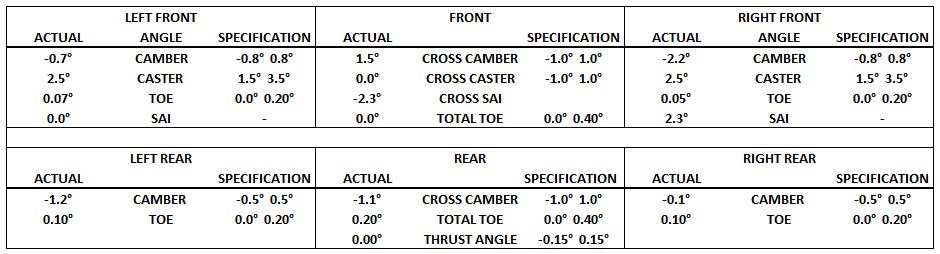 1. Where would tire wear occur?2. What would the customer’s concern most likely be? 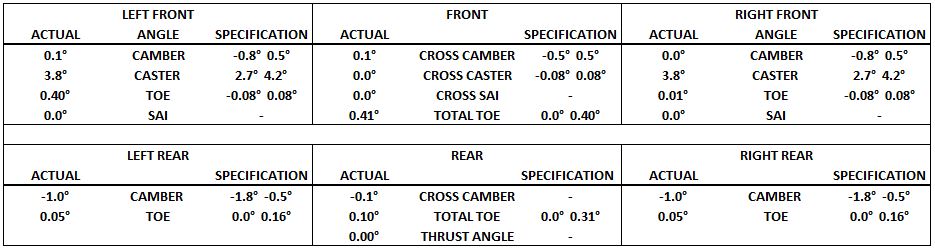 3. Where would there be tire wear, if any is present?4. The alignment results provided above are being discussed. Technician A says that the vehicle will have a hard pull to the left. Technician B says that the vehicle will drive straight but have tire wear. Who is correct?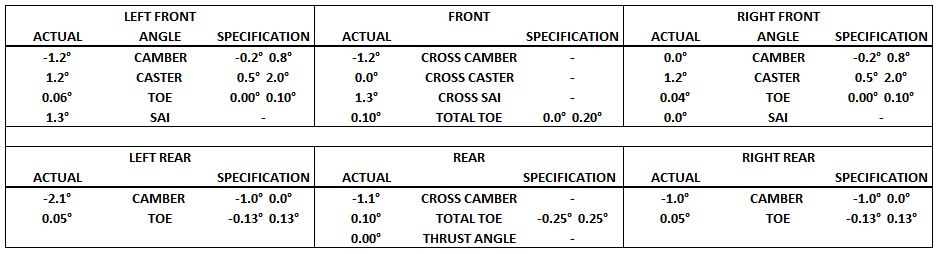 5. Two technicians are discussing the alignment results provided above. Technician A says that the vehicle will pull to the right. Technician B says that the vehicle will pull to the left. Who is correct?6. Where would a technician expect to see tire wear on this vehicle?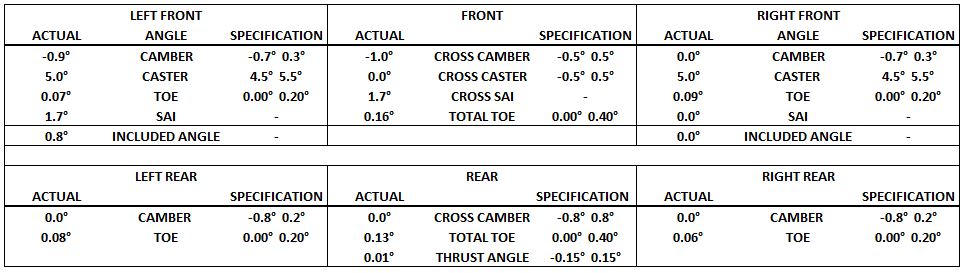 7. Two technicians are discussing the alignment results provided above. Technician A says that the vehicle will have tire wear on the right front of the vehicle. Technician B says that there will be tire wear on the left front. Who is correct?8. Two technicians are discussing the alignment results. Technician A says that the vehicle will pull to the left. Technician B says that vehicle will pull to the right. Who is correct?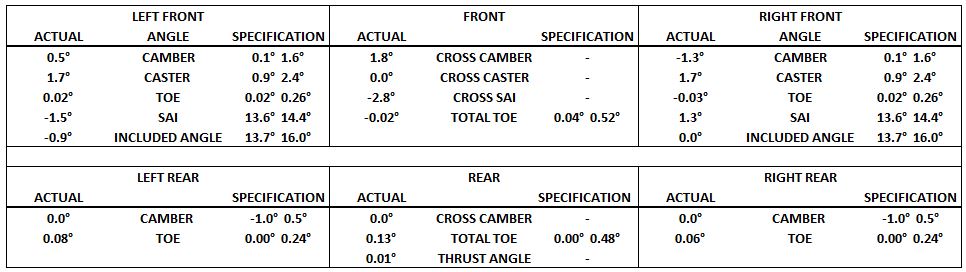 9. Where would the expected tire wear most likely occur?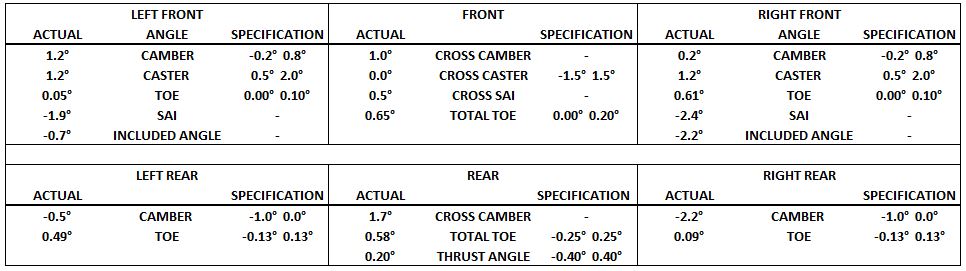 10. Two technicians are discussing the alignment results. Technician A says that there will be wear on the outside edge of the left, front tire. Technician B says that the right, rear tire will wear on the inside edge. Who is correct?